ПРОТОКОЛ № Чемпионат (Первенство) России 2020 года по футболу среди лиц с заболеванием ЦП  Стадион « ___________ » г.__________                                                        «   » ________  2020 года.  Начало в ___   часов ___ минут. Освещение ___________.            Количество зрителей               чел.Результат  матча            в пользу  команды  «».                                                                   Первой половины     в пользу  команды  «». Серия ударов с 9-ой отметки в пользу команды «______».                          Официальные   представителиПредупреждения игрокам ( Фамилия, Имя,   номер   игрока,     команда,    время,   причины   ) :Удаления       игроков     (  Фамилия, Имя,    номер    игрока,     команда,     время,     причины  ) :Извещение о подаче протеста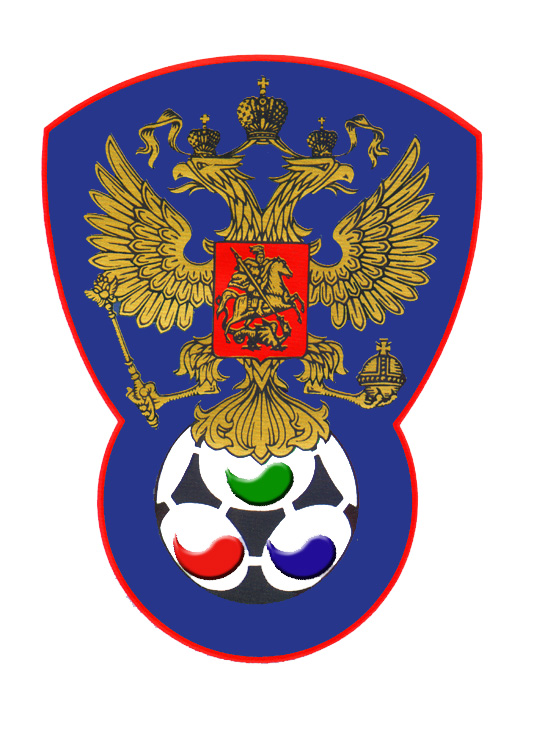 ВСЕРОССИЙСКАЯ ФЕДЕРАЦИЯФУТБОЛА ЛИЦ С ЗАБОЛЕВАНИЕМ ЦП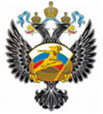 Судейская бригадаФамилия , ИмяКатегорияГородГлавный  судьяПомощник № 1Помощник № 2 Резервный судьяфутболкигетры№ФамилияИмяКлЗМЗаменыЗамены№ФамилияИмяКлЗМЗаменыЗамены№ФамилияИмяКлЗМ№мин№ФамилияИмяКлЗМ№мин№Фамилия  и  инициалыДолжность№Фамилия  и  инициалыДолжность1122Главный судья_______________(____________________)                  подписьфамилия и инициалыПодпись представителя принимающей команды_______________(____________________)                  подписьфамилия и инициалыПодпись представителя команды гостей_______________(____________________)                  подписьфамилия и инициалы